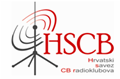                           P R I J A V N I C A - S U G L A S N O S T        Suglasan sam da moje dijete _________________________________________________ sudjeluje na                       /ime i prezime djeteta/CB kampu za srednjoškolce koji će se održati u NCTK „Kraljevica“ od 29. lipnja do 4. srpnjaPodaci o djetetu – sudioniku radionice:Svojim potpisom dajem privolu HSCB za objavu osnovnih podataka (ime i prezime, razred, škola, grad) u svrhu izvještavanja provedene aktivnosti, dok kontakt podaci, datum rođenja, OIB  kao i zdravstveni problemi neće biti javno objavljeni niti davani trećim osobama,  osim u svrhu prijave smještaja, prijevoza i osiguranja od nezgode. Isto tako, za vrijeme odvijanja programske aktivnosti, u svrhu promocije i izvještavanja snimamo aktivnosti svih sudionika naših radionica (fotografije i video zapisi) te postoji mogućnost da upravo Vaše dijete bude na slikama ili video zapisu. Slažete li se da u navedene svrhe snimamo vaše dijete?                     DA       NEPodaci o roditelju (staratelju):Ime i prezime:   __________________________	Br. tel./mob.:	 	 Email:  	Napomene:     Prehrana: (vege, alergija na gluten..): ____________________________________________Zdravstveni problemi (alergije, terapije i sl.):  	Ostalo:		 Mjesto i datum:  	Voditelji programa:  Đuka Pelcl, Predsjednik HSCB-a , 098/760-204Potpis roditelja/staratelja:OIBDatum rođenjaAdresa (ulica i kućni broj, mjesto)Broj telefona/mobitelae-mailŠkola i razredCB radioklub (ako je član)